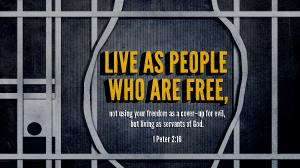 Getting More from the Message – 1 Peter 2:11-17 & Galatians 5:25Community Group Questions – Week of November, 30 2015(These questions are from the November 22nd and November 29th sermons)Getting Started: Read 1 Peter 2:11-17 out loud and pray that the Holy Spirit will help us understand.  Ice Breaker: Can you tell us about a time the Lord spoke to you through the conduct of a Christian?_____________________________________________________________________What does it mean when we say Christians are “different”? What doesn’t that mean?______________________________________________________________________________________________________________________________________What harm is there in entertaining the sinful desires of the mind? (See James 1:14-15 for help)______________________________________________________________________________________________________________________________________What are some misconceptions people have about Christian submission?______________________________________________________________________________________________________________________________________In 1 Peter 2:16 we were told “not to use our liberty as a cloak for vice.” What does that mean?______________________________________________________________________________________________________________________________________In 1 Peter 2:16 we were told to live as “bondservants of God.” What does that mean?______________________________________________________________________________________________________________________________________Galatians 5 talks about living and walking in the Spirt. How do some take that to the extreme?______________________________________________________________________________________________________________________________________Can you describe the “leadership battle” that goes on in our souls? (Read Galatians 5:16-17)______________________________________________________________________________________________________________________________________What was your life like when you only followed the “old leader?” What’s different for you now?______________________________________________________________________________________________________________________________________What encouraged you the most in the last 2 sermons? What challenged you the most?______________________________________________________________________________________________________________________________________How can we pray for you in regards to how you were challenged or need the Holy Spirit’s help in these passages?___________________________________________________________________** Read 1 Peter 2:18-25 every day this week. Join us for a luncheon at 12:30 pm. Invite a friend!